STUDENT SERVICES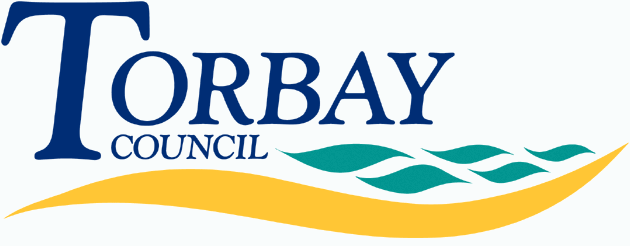 Children starting in reception at primary school in September 2020 (on time applications)Below are the admissions criteria (in descending order of priority) together with the number of places offered under each criterion:Last place offeredHayesSchoolAdmission number: 57Total number of preferences for places86First preferences considered41First preferences offered (percentage offered)41 (100%)Second preferences considered23Second preferences offered (percentage offered)4 (17.4%)Third preferences considered 22Third preferences offered (percentage offered) 0 (0%)CriterionNumber of places offeredChildren with an Education, Health and Care Plan which names the school.1A ‘looked after child’ or child previously looked after immediately before adoption, child arrangements or special guardianship order.0Where the child has siblings attending the school at the time of application.  33Children who are attending Hayes School Nursery at the time of application where The parent/carer has applied for the early years pupil premium or pupil premium at the time of application andThe child is eligible for early years pupil premium or pupil premium at the time of the application.10Other children for whom an application for the school has been received.11Children allocated to school closest to home address with space available where preferred school(s) cannot be offered4TOTAL49CriterionDistance from school (if used as tie-break)Children allocated to school closest to home address with space available where preferred school(s) cannot be offeredn/aNumber of places still available on National Offer Day8